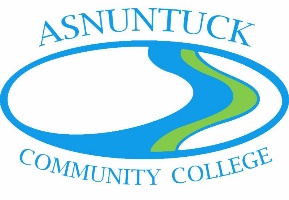 Waiver of HDEV 101 - First Year ExperienceStudent  Name  Simon Barnes	Banner ID#_01912306_______  Date_8/25/2020_______The above named student is waived from the requirement of HDEV 101/First Year Experience, based on the following: 	X   Attainment of 12 or more credits, with a minimum 2.5 GPA, from a college/university previously attended or  	   Attainment of 12 or more credits, with a minimum 2.5 GPA from credits from Asnuntuck CC, and now desires to enter the General Studies A.S. or Liberal Arts A.A.The student has been advised that a 3-credit course must be chosen from the Liberal Arts electives in order to meet the total credit count for the General Studies A.S.  or Liberal Arts A.A. degrees.Advisor Signature  Jill Rushbrook	___Reviewed 9/19Student File (original)